             О внесении изменений в постановление  главы МО «Ленский район» от 04.09.2019 № 01-03-773/9В связи с приведением документов в соответствие п о с т а н о в л я ю:1. Внести следующие  изменения  в  «Порядок оказания социальной адресной помощи в виде компенсации расходов на проезд к месту отдыха (оздоровления), обследования (лечения) детям – сиротам и детям, оставшимся без попечения родителей, недееспособным и ограничено дееспособным гражданам, за проезд приемным родителям», утвержденный постановлением от 04.09.2019 г. № 01-03-773/9:1.1 п.2.1 дополнить словами в «пределах РФ»1.2 в п.3 после слов «компенсация расходов» дополнить словами «перечисляется на расчетный счет». 2. Настоящее постановление подлежит официальному опубликованию в районной  газете  «Ленский вестник»  и   размещению   на   официальном  сайте муниципального образования «Ленский район». 3.  Постановление вступает в силу с момента его подписания.И.о. главы                                                                                 Е.С. КаражеляскоМуниципальное образование«ЛЕНСКИЙ РАЙОН»Республики Саха (Якутия)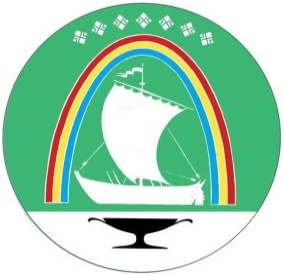 Саха Өрөспүүбүлүкэтин «ЛЕНСКЭЙ ОРОЙУОН» муниципальнайтэриллиитэПОСТАНОВЛЕНИЕ                  УУРААХг. Ленск                      Ленскэй кот «26» __марта__2021 года                                          № __01-03-197/1___от «26» __марта__2021 года                                          № __01-03-197/1___